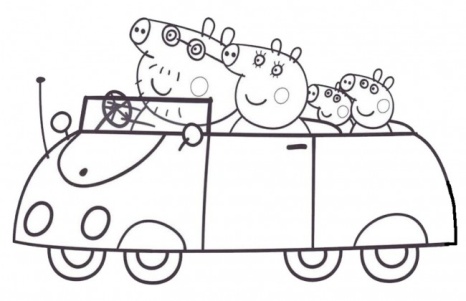 COMPITO DI MATEMATICA GRUPPO PICCOLO IV AMercoledì 1 Aprile 2020UTILIZZANDO LA LINEA DEI NUMERI DA 600 A 700 ESEGUI L’ESERCIZIOCONTA DA  600 A 700 AGGIUNGENDO  5 UNITA’.600 – 605 - ……….  - ……… - ………. - …..… - …..…. - …..… - …..… - …..… - ……… -  ……….  - ……… - ………. - …..… - …..…. - …..… - …..… - …..… - ……… -   ……….  CONTA DA  700 A 600 SOTTRAENDO  5 UNITA’.700 – 695 - ……….  - ……… - ………. - …..… - …..…. - …..… - …..… - …..… - ……… -  ……….  - ……… - ………. - …..… - …..…. - …..… - …..… - …..… - ……… -   ……….  CONTA DA  600 A 700 AGGIUNGENDO  10 UNITA’.600 – 610 - ……….  - ……… - ………. - …..… - …..…. - …..… - …..… - …..… - ……… .CONTA DA  700 A 600 SOTTRAENDO  10 UNITA’.700 – 690 - ……….  - ……… - ………. - …..… - …..…. - …..… - …..… - …..… - ……… .